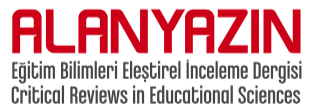 Telif Devir Sözleşmesi ve Başlık Sayfası Tarih: Aşağıda başlığı ve yazar(lar)ı belirtilen yazı derginizde yayımlanması için değerlendirilmek üzere gönderilmiştir. Bu yazı daha önce hiçbir yerde yayımlanmamıştır, yayıma kabul edilmemiştir ve yayımlanmak üzere başka bir dergiye gönderilmemiştir. Yazının, yayıma kabul edilmesi durumunda tüm yayın haklarının ALANYAZIN’a ait olduğunu beyan ve taahhüt ederiz. Aşağıda imzaları bulunan yazar(lar) olarak, ALANYAZIN’ın “Yazım Kuralları” ve “Yayın Politikası” bölümündeki tüm koşulları kabul ettiğimi(zi) ve sunduğum(uz) makalenin etik kurallara uygun olarak gerçekleştirildiğini, orijinal olduğunu ve orijinal telif hakkı formu ile birlikte ALANYAZIN’a gönderildiğinin garanti edildiğini ve yayınlanacak yazı(lar)da düzeltme yapma hakkının ALANYAZIN Editörler Kurulu’na devredildiğini ve makalenin yazar(lar)ı olarak; telif hakkı ve bütün tescil edilmiş haklarının ALANYAZIN’a devredildiğini tasdik ederim(z).Makale Başlığı: Gerekirse daha fazla yazar için tablo ekleyiniz.		Sorumlu Yazar:Tüm yazarlar adına sorumlu yazar olduğumu beyan ederim.Unvanı, Adı, Soyadı: İmza: Uyarı:Bu belge, kör hakemlik uygulaması çerçevesince kullanılır. Yazar bilgilerinizin sadece bu formda olması gerekmektedir. Makalenizin içerisinde yazar bilgilerine dair herhangi bir bilgi bulunamaması gerekir. Lütfen form bilgilerini eksiksiz olarak doldurunuz. Doldurduktan sonra çıktısını alınız ve imzalayınız. İmzalı kopyayı tarayarak eposta yoluyla yazınızla birlikte gönderiniz. İletişim:ALANYAZIN Murat Reis Mh. Teyyareci Muammer Sk. Mevlüde Şimşek İş Merkezi No: 10/2 Üsküdar – İstanbul - Türkiye  
Tel / Faks: +90 2163428383alanyazindergisi@gmail.com www.alanyazin.com Birinci YazarBirinci YazarUnvanı, Adı, Soyadı: 	Kurumu	E-posta: Tel: Adres: ORCIDİkinci Yazarİkinci YazarUnvanı, Adı, Soyadı: 	Kurumu	E-posta: Tel: Adres: ORCID